Орловчане получают выписку из электронной трудовой книжки онлайнЭлектронная трудовая книжка – это удобный доступ к информации о своей трудовой деятельности. Со сведениями, отраженными в электронной трудовой книжке (ЭТК), граждане могут ознакомиться через личный кабинет на сайте Пенсионного фонда (www.es.pfrf.ru) или Единого портала государственных и муниципальных услуг (www.gosuslugi.ru).По данным на 1 августа 2021 года, в Орловской области цифровой формат трудовой есть у 15411 человек. В отличие от обладателей привычного бумажного способа ведения трудовой у владельцев ЭТК  есть возможность быстро получить электронный вариант выписки своей трудовой деятельности. Документ по юридической значимости равноценен бумажному варианту трудовой книжки, так как  заверен электронно-цифровой подписью Пенсионного фонда. Его удобно скачать, сохранить на флешку, отправить по электронной почте. Отделение Пенсионного фонда Российской Федерации по Орловской области напоминает: информацию из электронной трудовой книжки (ЭТК) можно также получить в бумажном виде. Для этого необходимо написать заявление своему работодателю, либо обратиться в территориальный орган Пенсионного фонда или МФЦ.Государственное учреждение –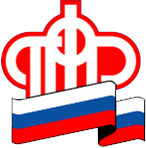 Отделение Пенсионного фонда РФ по Орловской области       302026, г. Орел, ул. Комсомольская, 108, телефон: (486-2) 72-92-41, факс 72-92-07Пресс-релиз